AB: Forderungsbewertung und Rechnungsabgrenzungen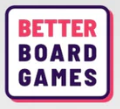 Unser Unternehmen: Better Board Games KG; Handel mit Brettspielen aller ArtAufgrund des nachstehenden Auszuges aus der Saldenbilanz per 31.12.2022 in Euro sind, unter Beachtung der nachstehenden Angaben, die Um- und Nachbuchungen in übersichtlicher Form darzustellen.ForderungsbewertungAlle Forderungen inkl. 20% USt.@Tomba (22178):		offene Forderung: 5.560,-Wir rechnen mit einer Quote von 15%.@Vonn (22162):		offene Forderung: 1.290,-Wir rechnen mit einem Ausfall von 70%.@Eberharter (22845):	offene Forderung: 2.212,-Der Konkurs wurde mangels Masse abgelehnt.Die restlichen Forderungen sind mit 2,5% pauschal wertzuberichtigen.weitere SachverhalteDie Versicherung für unser Ladenlokal wurde am 20.9. für die Laufzeit von 20.9. bis 19.9. kommenden Jahres überwiesen: 1.750,-; es ist diesbezüglich noch keine Buchung erfolgt.Die Überweisung der Reinigungspauschale in der Höhe von 1.650,00 EUR brutto für unser Ladenlokal erfolgt jeweils für 4 Monate im Nachhinein. Die nächste Überweisung ist am 20. Februar 2023 fällig.Wir rechnen mit Kosten von 1.900,- nt. für Beratungstätigkeiten unseres Steuerberaters Harald Hintertürl (33111).Eröffnung eines Schadenersatzverfahrens am 11.11.: Ein Kunde rutschte in unserem Ladenlokal auf dem frisch gewischten Boden aus und hat sich dabei verletzt. Mögliche Schadenersatzsumme: EUR 3.000,-Konto Nr KontoSollHaben2000 Lieferforderungen140.560,002080 Einzelwertberichtigung zu Lieferford.4.000,002090 Pauschalwertberichtigung3.000,003045 Rückstellung für Schadensersatz1.200,00